Grade 1-2 development GfA ACRO competition Competition Entrance Form – Disability Gymnasts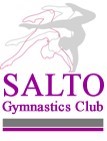 Hosted by Please complete and return this entry form to polly.hucker@british-gymnastics.orgCompetition detailsClub detailsJudges’ detailsIf you can nominate more than one qualified judge that would be ideal to support the competition. If you don’t have a judge, please contact the British Gymnastics Competition Coordinator to discuss support options.Coaches’ detailsNote: BG coaching ratios still apply.Display’ detailsVolunteers’ detailsThis is to support the running of the event.Gymnasts’ detailsPlease list entries in order category. Upon submitting your entry you will also need to send the competition organiser the names of gymnasts that are in partnership together along with the grade they are competing.If you wish to enter additional gymnasts, please complete another entry form.None photo/video consentPlease state any gymnasts that don’t have consent for photo/video to be taken (see handbook for further details).VenueTime:Date(s):Date(s):Competition organiser:Club name:Club contact name and number:Expected/estimated number of spectators:NameMost relevant ‘judging’ qualificationBG no.Contact no.Emergency contact no.NameMost relevant ‘coach’ qualificationBG no.Contact no.Emergency contact no.Supervising coachSupervising coachSupervising coachSupervising coachSupervising coachAssisting coaches (where appropriate)Assisting coaches (where appropriate)Assisting coaches (where appropriate)Assisting coaches (where appropriate)Assisting coaches (where appropriate)Volunteer (where appropriate)Volunteer (where appropriate)Volunteer (where appropriate)Volunteer (where appropriate)Volunteer (where appropriate)Team/Individual nameDisplay typeNumber of gymnastsNumber of gymnastsTeam/Individual nameDisplay typeMaleFemaleNameRole interested inContact no.Emergency contact no.Gymnast nameGenderD.O.B.BG no.CategoryCategoryCategoryCategoryCategoryName(s):